বিজেএমসির প্রশিক্ষণ কার্যক্রমপটভূমিআধুনিক পাটশিল্প প্রযুক্তি প্রশিক্ষণের মাধ্যমে বিজেএমসিতে নতুন নিয়োগকৃত ও কর্মরত কর্মীদের কারিগরি শিক্ষার মান ও দক্ষতার স্তর উন্নয়নের লক্ষ্যে 1984 সালে চট্টগ্রাম ও খুলনায় দুটি ‘বাংলাদেশ পাটকল কর্পোরেশন আঞ্চলিক প্রশিক্ষণ কেন্দ্র’ স্থাপিত হয়। পরবর্তীতে ব্যবস্থাপনা পরিবর্তনের সাথে সাথে প্রশিক্ষণ কেন্দ্র দু’টির কার্যক্রমে ধারাবাহিকতায় নানা উত্থান-পতন হয়েছে। বিভিন্ন চড়াই-উতরাই পেরিয়ে 2010 থেকে ২০১৩ সালের ব্যাপক সংস্কার কার্যক্রমের মধ্য দিয়ে বিজেএমসি’র প্রধান কার্যালয়ে (ঢাকায়) একটি কম্পিউটার প্রশিক্ষণ ২০১৩ সাল পরবর্তী সময় থেকে চলমান প্রশিক্ষণ কার্যক্রম বিভিন্ন স্তরের  প্রশিক্ষণার্থীদের মাঝে বিজেএমসি’র প্রশিক্ষণের ধরণ বেশ বিজেএমসি’র ৩ টি ট্রেনিং সেন্টারের মাধ্যমে বিজেএমসি’র  প্রতিটি সদস্য তাদের সর্বোচ্চটুকু দেশের জন্য দেওয়ার জন্য সর্বদা বদ্ধ পরিকর।লক্ষ্য ও উদ্দেশ্যঃপাটশিল্পের উপযোগি কারিগরি জ্ঞানে দক্ষ জনশক্তি সৃষ্টি ও কারিগরি সহায়তা সেবা প্রদানে বিজেএমসির প্রশিক্ষণ কেন্দ্রগুলো ভূমিকা পালন করছে। পাটশিল্প প্রতিষ্ঠানসমূহের জনবলের দক্ষতা উন্নয়ন, প্রশিক্ষণে বৈচিত্র আনয়ন ও গুনগতমান বৃদ্ধি করার ব্যবস্থা গ্রহণ করেছে। উৎপাদন, প্রসেস মেইনটেন্যান্স এবং কোয়ালিটি কন্ট্রোল কার্যক্রম বিষয়ে কারিগরি জ্ঞানের প্রসার ও দক্ষতার উন্নয়নে বিজেএমসির প্রশিক্ষণ কেন্দ্রগুলো  বদ্ধ পরিকর। এক্ষেত্রে প্রশিক্ষণ কেন্দ্রগুলো নিম্নোক্ত উদ্দেশ্যসমুহ পুরণ করার জন্য সর্বদা সচেষ্টঃ ১) কারিগরি ও প্রকৌশল ব্যাকগ্রাউন্ড নিয়ে বিজেএমসির বিভিন্ন জুট মিলে কর্মরত চাকুরীজীবি এবং শিল্প প্রযুক্তি বিষয়ের শিক্ষার্থীদের জন্য মানসম্পন্ন প্রযুক্তিগত প্রশিক্ষণ প্রদান করা;২) যুগের চাহিদা এবং গ্রাহক প্রত্যাশা অনুযায়ী পাটশিল্প প্রযুক্তি বিষয়ক প্রশিক্ষণ কার্যক্রমে বৈচিত্র্য আনা।যা প্রতি মাসে প্রতিটি মিলে ও বিজেএমসির  প্রধান কার্যালয়ে পরিচালনা করা হয়।  বিজেএমসির লাইব্রেরীঃবিজেএমসির লাইব্রেরীতে ব্যবহারিক, বৈজ্ঞানিক ও প্রযুক্তিগত বই, রেফারেন্স বই, ম্যানুয়াল, হ্যান্ডবুক, এনসাইক্লোপিডিয়া ইত্যাদির প্রায় 1000 সংগ্রহ রয়েছে। বিজেএমসির প্রধান কর্যালয়ের লাইব্রেরীর মোট আয়তন ৫০০ বর্গফুট। এখানে সাধারণ ব্যবস্থাপনা, অর্থ, ক্রয় পরিকল্পনা, বিপণন ও মানবসম্পদ উন্নয়ন সম্পর্কিত বইয়েরও ভাল সংগ্রহ আছে। প্রতি বছর লাইব্রেরির সংগ্রহে নতুন নতুন বই যুক্ত করে আপডেট করা হয়। এছাড়া প্রচুর পরিমাণে জাতীয় ও আন্তর্জাতিক প্রযুক্তি জার্নাল এবং ম্যাগাজিনসমুহ সংগ্রহ করে লাইব্রেরীকে সমৃদ্ধ করার প্রচেষ্টা রয়েছে। এ লাইব্রেরী সকল ধরণের প্রশিক্ষণার্থী ও কর্মীদের জন্য উন্মুক্ত। এছাড়া, দু’টি আঞ্চলিক প্রশিক্ষণ কেন্দ্রেও ছোট পরিসরে লাইব্রেরী সুবিধা রয়েছে।বিজেএমসি সেমিনার হলঃএ সংস্থার প্রধান কাযালয়ের ৭ম তলায় একটি সেমিনার হল রয়েছে। 100 আসনের ধারণক্ষমতা বিশিষ্ট সেমিনার হলে ডিজিটাল সাউন্ড সিস্টেম, মাল্টিমিডিয়াসহ সকল অত্যাধুনিক ব্যবস্থা রয়েছে। এটি সম্পূর্ণ শীতাতপ নিয়ন্ত্রিত এবং অত্যাধুনিক বৈদ্যুতিক ফিটিংযুক্ত। সকল উদ্বোধনী, সমাপনী ও সার্টিফিকেট প্রদান অনুষ্ঠান, সম্মিলিত ক্লাস/ওয়ার্কশপ, সেমিনার, সাংস্কৃতিক অনুষ্ঠানসহ সকল বড় পরিসরের অনুষ্ঠানের প্রাণকেন্দ্র এ সেমিনার হল।ল্যাব ও ক্লাসরুমঃবিজেএমসি’র কম্পিউটার ট্রেনিং সেন্টারটি আধুনিক সাউন্ড সিস্টেম ও মাল্টিমিডিয়া প্রোজেক্টর সুবিধা সমৃদ্ধ একটি ল্যাব। এ ক্লাসরুম তথা ল্যাবে ২০ জন প্রশিক্ষণার্থীর জন্য ইন্টারনেট কানেকটিভিটিসহ কম্পিউটার রয়েছে। এখানে কম্পিউটার, ই-ফাইলিংসহ বিভিন্ন কম্পিউটার প্রযুক্তিভিত্তিক প্রশিক্ষণ দেয়া হয়।চট্টগ্রাম ও খুলনার আঞ্চলিক প্রশিক্ষণ কেন্দ্রের ক্লাসরুমগুলো হোয়াইট বোর্ড ও মাল্টিমিডিয়া প্রোজেক্টর দ্বারা সজ্জিত ও শীতাতপ নিয়ন্ত্রিত। প্রশিক্ষণার্থীদের জন্য ব্যবহৃত চেয়ার টেবিলসহ প্রশিক্ষণ কক্ষকে আধুনিকীকরণ করা হয়েছে। অবশিষ্ঠ কক্ষগুলোতে এসি বসানোর প্রক্রিয়া চলমান। প্রশিক্ষণার্থীর সংখ্যা বেশি হলে বিভিন্ন গ্রুপে বিভক্ত করে প্রাকটিক্যাল ক্লাস পরিচালনা করা হয়। শপগুলোতে বিভিন্ন যন্ত্রপাতি রক্ষণাবেক্ষণের পাশাপাশি হাতেকলমে প্রশিক্ষণও প্রদান করা হয়। যার কারণে খুব সহজেই প্রশিক্ষণার্থীবৃন্দ এখানকার প্রশিক্ষণ শেষে ভারী যন্ত্রপাতি এবং অপারেশন সহজভাবে নিজের আয়ত্বে নিতে পারেন। প্রশিক্ষণে ব্যবহৃত এ রুমগুলি শিডিউল অনুযায়ী ক্লিনার ও মেইনটেন্যান্স টিম দ্বারা নিয়মিত দেখাশোনা করা হয়। দু’টি আঞ্চলিক প্রশিক্ষণ কেন্দ্রেই ১টি করে কম্পিউটার ল্যাব রয়েছে।আবাসন ও বিনোদনঃবিজেএমসির আঞ্চলিক প্রশিক্ষণ কেন্দ্রের প্রশিক্ষণার্থীদের জন্য আবাসন সুবিধা রয়েছে। চট্টগ্রাম ও খুলনার ২টি ট্রেনিং সেন্টারে আসন সংখ্যা 30টি। শিক্ষাণবিশ ও বিশ্ববিদ্যালয়ের প্রশিক্ষণার্থীদের জন্য ট্রেনীজ আসন ব্যবস্থা আছে। ভিআইপিবৃন্দের জন্য রয়েছে - এয়ার কন্ডিশনিং, গরম পানির সুব্যবস্থা, ওয়াইফাই প্রভৃতিসহ স্পেশাল সুবিধাসম্পন্ন রুম। এসব স্থান উচ্চ নিরাপত্তা ব্যবস্থাসম্পন্ন যেখানে সিকিউরিটি গার্ড ছাড়াও সিসি ক্যামেরা এবং প্রয়োজনে নিকটস্থ থানা থেকে এসে পুলিশের সদস্যরা পাহারায় নিয়োজিত থাকেন। বিজেএমসির ২টি অঞ্চলিক প্রশিক্ষণ কেন্দ্রের ক্লাব সমস্ত অতিথি এবং প্রশিক্ষণার্থীদের জন্য উন্মুক্ত। কয়েক ধরনের ইংরেজি ও বাংলা পত্রিকা, বিভিন্ন ইনডোর এবং আউটডোর গেমস, ব্যাডমিন্টন কোর্ট, ইত্যাদি আয়োজন রয়েছে। প্রতিদিন বিকাল ৫.০০ থেকে সকল মেহমান, প্রশিক্ষণার্থী এবং কর্মীগণের জন্য এটি খোলা থাকে।ডাইনিং ও ক্যান্টিনঃপ্রশিক্ষণার্থীরা তাদের নিজ খরচে খাবার এবং বিরতিতে নাস্তার জন্য বিজেএমসির ২টি আঞ্চলিক প্রশিক্ষণ কেন্দ্রে বিদ্যমান ক্যান্টিন সুবিধাগুলি গ্রহণ করতে পারে। সুপারভাইজর স্তরের প্রশিক্ষণার্থীদের ছাত্রাবাস ও মহিলা  মেস সুবিধা আছে যদিও সেখানে প্রশিক্ষণার্থীরা চাইলে নিজের উদ্যোগে রান্নার আয়োজন করতে পারেন। ক্যান্টিনগুলি স্বাধীনভাবে আঞ্চলিক প্রশিক্ষণ কেন্দ্র কর্তৃক মনোনীত একটি কমিটি দ্বারা পরিচালিত হয়।নিরাপত্তা ব্যবস্থাঃবিজেএমসি ট্রেনিং সেন্টারগুলো করপোরেশনের গুরুত্বপূর্ণ স্থাপনা। অনেক দামী নতুন যন্ত্রাংশের পাশাপাশি প্রশিক্ষক এবং প্রশিক্ষণার্থীদের নিশ্চিন্তভাবে চলাফেরার জন্য এখানে কঠোর নিরাপত্তার ব্যবস্থা রয়েছে। একই সাথে বিজেএমসির বিভিন্ন মিল থেকে আগত বিভিন্ন মহিলা প্রশিক্ষণার্থীদের জন্য শান্ত ও মনোরম পরিবেশের প্রয়োজনেই নিরাপত্তার বিষয়ে বিজেএমসি ব্যবস্থাপনা কর্তৃপক্ষ অত্যন্ত আন্তরিক। বিজেএমসিতে রয়েছে দু’স্তর বিশিষ্ঠ নিরাপত্তা ব্যবস্থা। ট্রেনিং সেন্টারপুলো নিয়োগকৃত ও প্রশিক্ষিত সিকিউরিটি কর্মীদের দ্বারা ২৪ ঘন্টা নজরদারিতে রাখা হয়। এছাড়াও সংস্থার গুরুত্বপূর্ণ স্থানসমুহ সিসিটিভি এর আওতায় রয়েছে। অন্যান্যঃ১) মেডিকেল ব্যবস্থাঃ  বিজেএমসির  প্রতিটি মিল ও প্রধান কার্যালয়ের  জন্য ডাক্তার এবং ইমার্জেন্সি মেডিকেল ব্যবস্থা রয়েছে। এটি সকল প্রকার কর্মী ও প্রশিক্ষণার্থীর জন্য প্রযোজ্য।২) সুপেয় পানির ব্যবস্থাঃ বিজেএমসির  প্রধান কার্যালয়ের কস্পিউটার ট্রেনিং সেন্টারে আধুনিক ফিল্টার রয়েছে। বিজেএমসির  প্রতিটি মিল ক্যান্টিন এবং কলোনীর সংলগ্ন ডিপ টিউবওয়েল থেকে পানি সরবরাহের সুন্দর ব্যবস্থা রয়েছে। প্রশিক্ষণার্থীগণ এখান থেকে নিরাপদ পানি সরবরাহ পেয়ে থাকেন।৩) অপটিক্যাল ফাইবারঃ বিজেএমসির আঞ্চলিক প্রশিক্ষণ কেন্দ্র ও প্রধান কার্যালয়ে ব্রডব্যান্ড ইন্টারনেট সাপ্লাইটি দ্রুতগতির অপটিক্যাল ফাইবার সংযোগসম্পন্ন। প্রশিক্ষণার্থীদেরকে আলাদাভাবে সংযোগ দেওয়ার ব্যবস্থা না থাকলেও প্রশিক্ষণার্থীগণ তাদের কোর্স কোঅর্ডিনেটরের মাধ্যমে জরুরী ই-মেইল আদান প্রদান করতে পারেন।৪) পরিচ্ছন্নতাঃ বিজেএমসির আঞ্চলিক প্রশিক্ষণ কেন্দ্র ও প্রধান কার্যালয়ের ব্যবস্থাপনা পদ্ধতিতে প্রতিটি ক্লাসরুম, হোস্টেল, ল্যাব প্রভৃতি এলাকা শিডিউল অনুসারে পরিচ্ছন্ন রাখার জন্য দক্ষ কর্মী রয়েছে। এ শিডিউল সরাসরি প্রশাসন বিভাগের মাধ্যমে সুনিপুনভাবে পরিচালনা করা হয়। এছাড়াও মালী ও সুইপারদের মাধ্যমে ঘাস, জঙ্গল ইত্যাদি নিয়মিত পরিস্কার করা হয়।৫) নামাজ ঘরঃ বিজেএমসির আঞ্চলিক প্রশিক্ষণ কেন্দ্র ও প্রধান কার্যালয়ে নামাজের ব্যবস্থা রয়েছে। মহিলাদের জন্য আলাদা নামাজের কক্ষ রয়েছে।  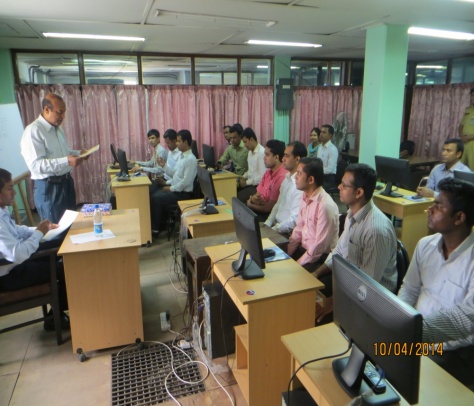 চিত্রঃ বিজেএমসি প্রধান কার্যালয়ের কম্পিউটার প্রশিক্ষণ কেন্দ্রকেন্দ্রসহ মোট ৩টি প্রশিক্ষণ কেন্দ্রে ধারাবাহিকভাবে কার্যক্রম শুরু হয়। যা বর্তমান ব্যবস্থাপনার উৎসাহ ও সময়োপযোগী টেকসই সিদ্ধান্তে আরো বেগবান হয়েছে।বিজেএমসি’র নিজস্ব অর্থায়নে করিম জুট মিলস্ লি:-এ বৃহত্তর পরিসরে কারিকুলাম উন্নয়নসহ পাটশিল্পের জন্য ‘আধুনিক গবেষণা, প্রশিক্ষণ ও ফ্যাশন ডিজাইন ইন্সটিটিউট’ গড়ে তোলার লক্ষ্যে নতুন ৩(তিন) তলা একাডেমিক ভবন (নতুন ল্যাব ও অত্যাধুনিক প্রশিক্ষণ কক্ষ দ্বারা সজ্জিতকরণ) নির্মানের  কাজ গ্রহণ করা হয় এবং যা এখনও  চলমান। যেখানে প্রতিটি ফ্লোরে ছোট বড় ১০টি কক্ষ থাকবে। এছাড়া এ ইন্সটিটিউটে আন্তর্জাতিক মানের দেশী-বিদেশী বিশেষজ্ঞের সহায়তায় পাটশিল্পের প্রশিক্ষকগণকে প্রশিক্ষিত করার উদ্দেশ্যও রয়েছে। জনপ্রিয়তা পায় এবং দ্রুত প্রসার লাভ করে। ফলে বিজেএমসি’র প্রশিক্ষণের পরিচিতি মিলসমূহের কারিগরি জনবলের বাইরেও বিভিন্ন বিশ্ববিদ্যালয়ের কারিগরি বিভাগসমুহের মাঝে ছড়িয়ে পড়ে। বিজেএমসির মিলসমূহের চাহিদার আলোকে বিজেএমসি’র ৩ টি প্রশিক্ষণ কেন্দ্রে প্রতি বছর এক/দুই সপ্তাহ মেয়াদী প্রায় 10টি আপগ্রেডেশন কোর্স উন্মুক্ত করা হয়। এছাড়া প্রতি বছর প্রায় 1০-১২টি পাবলিক/প্রাইভেট বিশ্ববিদ্যালয়সহ বিভিন্ন কারিগরী শিক্ষায়তনের শিল্প সংশ্লিষ্ট ৪/৫টি বিভাগের শেষ বর্ষের ছাত্র-ছাত্রীদের জন্য তিন/চার সপ্তাহ মেয়াদী শিল্প প্রযুক্তি অভিযোজন কোর্স দু‘টি আঞ্চলিক প্রশিক্ষণ কেন্দ্র ও মিলসমূহের সহায়তায় পরিচালনা করা হয়।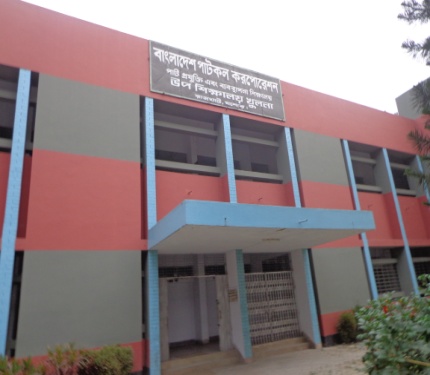 চিত্রঃ আঞ্চলিক প্রশিক্ষণ কেন্দ্র, খুলনা, বিজেএমসি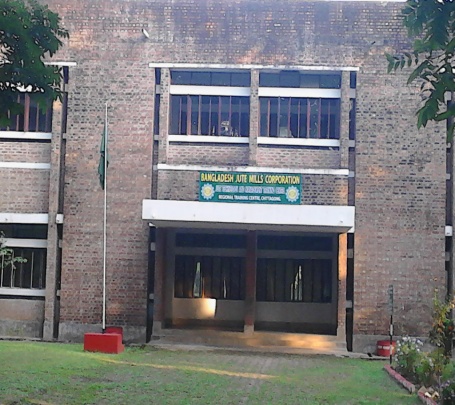 চিত্রঃ আঞ্চলিক প্রশিক্ষণ কেন্দ্র, চট্টগ্রাম, বিজেএমসিপ্রশিক্ষণ পরিকল্পনাঃবিজেএমসির আওতাধীন সকল প্রশিক্ষণ কেন্দ্রের মাধ্যমে প্রশিক্ষণ প্রদানের জন্য পঞ্জিকা বর্ষ অনুযায়ী প্রশিক্ষণ পরিকল্পনা প্রস্তুত করা হয়। উক্ত পরিকল্পনার আওতায় সকল কর্মকর্তা, কর্মচারী ও শ্রমিকদের জন্য প্রশিক্ষণ অন্তর্ভুক্ত রয়েছে। সকল কর্মকর্তা ও কর্মচারীর জন্য কম্পিউটার প্রশিক্ষণ বাধ্যতামূলক। প্রশিক্ষণ পরিকল্পনার মধ্যে রয়েছে প্রডাকটিভিটি ইমপ্রুভমেন্ট কোর্স, বুনিয়াদি কোর্স, রিফ্রেসার্সকোর্স,কম্পিউটার কোর্স, পিপিআর/পিপিএ, সিবিএ সদস্যদের জন্য মোটিভিশন কোর্স, অফিস ম্যানেজমেন্ট কোর্স, ইত্যাদি অন্তর্ভুক্ত। এছাড়া জনপ্রশাসন মন্ত্রণালয়ের প্রশিক্ষণ ম্যানুয়াল অনুসরণে প্রণীত কোর্স ইন হাউজ প্রশিক্ষণ ও শ্রমিক/ কর্মচারী /কর্মকর্তাদের জন্য অন দ্যা জব ট্রেনিং (ওজেটি)এর ব্যবস্থা রয়েছে।